                                                                                                                                           BASIN BÜLTENİDişi Terminatör, Türkiye'den Teklif Bekliyor'TERMİNATÖR 3: Makinelerin Yükselişi' filmindeki 'T-X' rolüyle ünlenen ABD'li oyuncu Kristanna Loken, Türkiye'de çekilecek bir filmde rol almak istediğini söyledi‘Terminatör 3: Makinelerin Yükselişi’ filmindeki T-X rolüyle ünlenen ABD’li oyuncu Kristinna Loken (38), 55. Uluslararası Antalya Film Festivali’nde gazetecilerin sorularını yanıtladı. İlk kez Antalya'ya geldiğini belirten Loken, "Muhteşem bir manzara karşısında uyandım. İnsanlar çok misafirperver" dedi. Türkiye’ye ikinci kez geldiğini aktaran Loken, bu ziyaretinden sonra bir film için teklif beklediğini söyledi. Kristanna Loken, "Bir teklif gelirse kesinlikle burada film çekmek isterim. Lokasyon olarak çok güzel bir yer ve zengin bir tarih var. Türkçe konuşmuyorum, umarım bu engel olmaz" diye konuştu. Bilgi için:Havva Kızılırmak PR/ Dilek Şanlıdileksanli11@gmail.com 0535 312 94 62Havva Kızılırmak PR/ Cansu Kızılırmakkzlrmakcansu@gmail.com 0538 776 90 39Deniz Göktepe/Antalya Büyükşehir Belediyesi Basındenizgoktepe7@hotmail.com 0542 411 90 66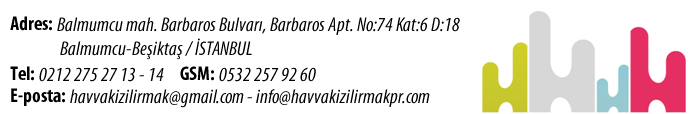 